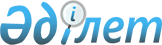 О внесении изменений в Решение Комиссии Таможенного союза от 27 ноября 2009 г. № 130 "О едином таможенно-тарифном регулировании таможенного союза Республики Беларусь, Республики Казахстан и Российской Федерации" в отношении отдельных видов гражданских пассажирских самолетовРешение Совета Евразийской экономической комиссии от 25 сентября 2013 года № 55

      В соответствии с договоренностями, достигнутыми в ходе заседания Высшего Евразийского экономического совета на уровне глав правительств 25 сентября 2013 г., Совет Евразийской экономической комиссии решил:



      1. Внести в Решение Комиссии Таможенного союза от 27 ноября 2009 г. № 130 «О едином таможенно-тарифном регулировании таможенного союза Республики Беларусь, Республики Казахстан и Российской Федерации» следующие изменения:



      а) пункт 7.1.13 изложить в следующей редакции:

      «7.1.13. Гражданские пассажирские самолеты подсубпозиций 8802 40 003 5 и 8802 40 003 6 ТН ВЭД ТС с количеством пассажирских мест более чем на 50 человек, но не более чем на 300 человек, ввозимые до 1 июля 2014 г.в Республику Беларусь и Республику Казахстан, с количеством пассажирских мест не менее чем на 110 человек, но не более чем на 300 человек, определяемые в соответствии с сертификатом типа, выданным уполномоченным органом страны производителя, ввозимые по 31 декабря 2016 г. в Республику Беларусь и Республику Казахстан, а также с количеством пассажирских мест не менее чем на 110 человек, но не более чем на 300 человек, определяемые в соответствии со схемой размещения пассажиров(LOPA), одобренной уполномоченным органом, ответственным за поддержание летной годности воздушных судов, ввозимые с 1 января 2017 г. по 30 июня 2019 г. в Республику Беларусь и Республику Казахстан, – в целях их использования для международных перевозок и (или) внутренних перевозок по территории государства, в которое осуществляется ввоз этого товара, и (или) между территориями государств – членов Таможенного союза;»;



      б) в пункте 7.1.14 слова «(коды единой Товарной номенклатуры внешнеэкономической деятельности Таможенного союза 8802 40 003 5, 8802 40 003 6 и 8802 40 004 6)» заменить словами «подсубпозиций 8802 40 003 5 и 8802 40 003 6 ТН ВЭД ТС».



      2. Настоящее Решение вступает в силу по истечении 30 календарных дней с даты его официального опубликования.         Члены Совета Евразийской экономической комиссии:      От Республики           От Республики            От Российской 

         Беларусь               Казахстан                Федерации        С. Румас             К. Келимбетов               И. Шувалов
					© 2012. РГП на ПХВ «Институт законодательства и правовой информации Республики Казахстан» Министерства юстиции Республики Казахстан
				